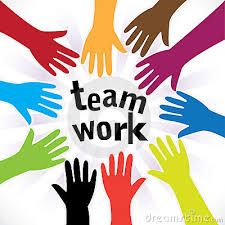 المملكة العربية السعوديةوزارة التعليمالثانوية الثانية بالظهرانالرؤية : جيل واعد    يحسن استخدام التقنية وفقا لقيمنا ومبادئنا الإسلاميةالرسالة : نشر ثقافة إستخدام الحاسب و تفعيله من خلال اثراءات صفية وبرامج تدريبية وشراكات مجتمعية داعمة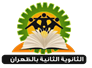 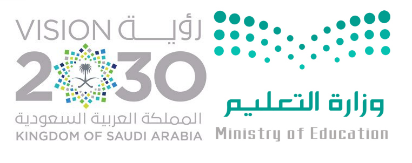 مقرر حاسب 2الوحدة : تقنيات وبرمجة الأجهزة الذكيةعنوان الدرس : أنواع ومميزات الأجهزة الذكية                نشاط -2-     الهدف : أن تستنتج الطالبة تعريف الأجهزة الذكية استراتيجية التعلم التعاوني - العصف الذهني –  فكر زاوج قارن  نشاط جماعي الوقت : 5 دقائق